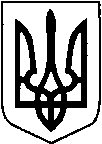 КИЇВСЬКА ОБЛАСТЬТЕТІЇВСЬКА МІСЬКА РАДАVІІІ СКЛИКАННЯДВАДЦЯТЬ ТРЕТЯ   СЕСІЯдруге пленарне  засідання                                              Р І Ш Е Н Н Я02 листопада  2023 року                                                №  1084 - 23-VIIІ   Про розірвання договору оренди земельної ділянки та передачу земельної ділянки в користування   на умовах  оренди,  яка розташована  на території  Тетіївської  міської ради  с. Дібрівка                Розглянувши  заяву Дрючевського М.П., клопотання ТОВ «Агрофірма «Хліб України», витяг з Державного реєстру речових прав,  керуючись пунктом 34 частини 1 статті 26 Закону України «Про місцеве самоврядування в Україні», відповідно до   Земельного кодексу України, ст.6, 13, 21 Закону України "Про оренду землі”, статтей 19, 25, 50 Законом України «Про землеустрій», Закону України «Про державну реєстрацію речових прав на нерухоме майно та їх обтяжень», Тетіївська міська рада ВИРІШИЛА :1.Розірвати договір оренди  земельної ділянки від 21.12.2018 року площею 0,3187 га , яка розташована в с. Дібрівка, вул. Степовій, 35 кадастровий номер 3224683201:01:017:0015 з- Дрючевським Миколою Петровичем  у зв'язку з відчуженням нерухомого майна  з 01.10.2023 року.2.Передати в користування на умовах оренди земельну ділянку, яка розташована  на  території  Тетіївської міської ради  в  с. Дібрівка  по вул. Степовій, 35        - Товариству з обмеженою відповідальністю «Агрофірма «Хліб України»  - площею 0,3187 га, землі громадської забудови для будівництва та обслуговування будівель торгівлі  код (03.07), кадастровий номер 3224683201:01:017:0015  терміном на 49 років.            Встановити  річну орендну плату за користування земельною ділянкою у розмірі 10 % від  нормативної грошової оцінки земельної ділянки, що складає 152 404 грн. 00  коп. Нормативна грошова оцінка земельної ділянки  становить   1 524 039  грн.  25  коп. Термін дії договору  з  01.10.2023 року.3. ТОВ «Агрофірма «Хліб України»  зареєструвати право оренди земельної  ділянки в  органах  державної реєстрації. 4.Контроль за виконанням даного рішення покласти на постійну депутатську комісію з питань регулювання земельних відносин, архітектури, будівництва та охорони навколишнього середовища (голова комісії - Крамар О.А.) та на першого заступника міського голови Кизимишина В.Й.        Міський голова                                                       Богдан  БАЛАГУРА